เรียน ผู้อำนวยการสำนักวิทยบริการและเทคโนโลยีสารสนเทศ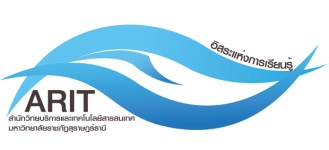 หอสมุดและศูนย์สารสนเทศเฉลิมพระเกียรติ 
สำนักวิทยบริการและเทคโนโลยีสารสนเทศแบบกรอกข้อมูลการขอเลขมาตรฐานสากลประจำหนังสือ (ISBN)
และข้อมูลบรรณานุกรมของสำนักหอสมุดแห่งชาติ (CIP)ส่วนที่ 1 ผู้ขอใช้บริการวันที่ขอใช้บริการ	………………………………………………………………………………………………………………………………………………….ชื่อผู้ขอใช้บริการ	………………………………………………………………………………………………………………………………………………….ประเภทบุคลากร    นักศึกษา              อาจารย์                เจ้าหน้าที่           อื่นๆ........................................สังกัด คณะ/สำนัก	………………………………………………………………………………………………………………………………………………….โทรศัพท์		……………………………………………………………………………………………….........................................................ส่วนที่ 2 รายละเอียดชื่อหนังสือ	…………………………………………………………………………………………………………………………….………………..….ชื่อผู้แต่ง		………………………………………………………………………………………………………………………………………………….ผู้แปล		…………………………………………………………แปลจากเรื่อง.………………………………………………………………….ผู้วาดภาพประกอบ	…………………………………………………………………………….………ครั้งที่พิมพ์...................................................ชื่อชุด (Series)     ………………………………………………………………………………………………….………จำนวน................เล่ม:ต่อชุดประเภทเอกชน      บุคคล  นิติบุคคลผู้รับผิดชอบจัดการพิมพ์..........................................................ที่อยู่...............................................................................................                       โทรศัพท์........................โทรศัพท์มือถือ...............................อีเมล์...............................เว็บไซต์........................                    Publisher's name…….…………………………………………Address………….………………………………………………..โรงพิมพ์	          ..................................................ที่อยู่ ..............................................................................................................                       โทรศัพท์............................โทรสาร............................อีเมล์.................................เว็บไซต์.................................ปีที่พิมพ์            .............................จำนวนหน้า...........................ราคา..............................จำนวนที่จัดพิมพ์......................เล่มลักษณะการพิมพ์  ออฟเซท  ดิจิตอล  ปริ้น ออน ดีมานด์  ถ่ายเอกสาร อัดสำเนา โรเนียว อื่นๆประเภทสิ่งพิมพ์   ซอฟท์แวร์  ซีดีรอม  แผนที่  หนังสือ  หนังสืออิเล็กทรอนิกส์  อื่นๆ เว็บไซต์ หรือ URL........................................................................................................................................................................ผู้จัดจำหน่าย     ....................................................................ที่อยู่................................................................................................                    โทรศัพท์............................โทรสาร............................อีเมล์.................................เว็บไซต์....................................วันที่เข้าโรงพิมพ์.................................................................................วันที่เผยแพร่......................................................................มีความประสงค์ต้องการให้จัดทำข้อมูลทางบรรณานุกรม ของสำนักหอสมุดแห่งชาติ (CIP)   ต้องการ   ไม่ต้องการ ***กรุณาส่งไฟล์เอกสารมายังอีเมล์ benchamas.nak@sru.ac.th      1. หน้าปก และ หน้าปกใน (Cover and Title page)    2. หน้าลิขสิทธิ์ และ สารบัญ (Copyright and Content page)    3. เรื่องย่อ (Abstract)ติดต่อสอบถาม โทรศัพท์  077913336 ต่อ 5801  ลงชื่อ...............................................................									(                            ) 								      วันที่     /                 /  ดำเนินการเรียบร้อย      ดำเนินการไม่เรียบร้อย เนื่องจาก............................................................................................................................     ลงชื่อ......................................................... (.............................................................................)                                                                                            วันที่......./......................./.................